March 19, 2015Upper Body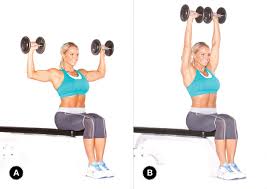 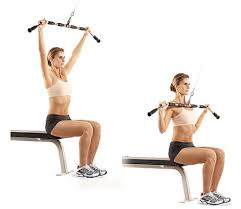 Chest Exercises# of RepsWeight/LevelNotes for Next Time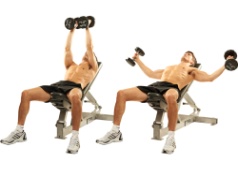 Dumbbell Flies12Dumbbell Flies10Dumbbell Flies8Dumbbell Flies6Dumbbell Flies12Push-ups12Shoulders Exercises# of RepsWeight/LevelNotes for Next TimeSeated Dumbbell Press12Seated Dumbbell Press10Seated Dumbbell Press8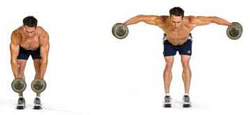 Seated Dumbbell Press6Seated Dumbbell Press12Bent-Over Raises12Back Exercises# of RepsWeight/LevelNotes for Next TimeWide-Grip Pulldowns12 Wide-Grip Pulldowns10Wide-Grip Pulldowns8Wide-Grip Pulldowns6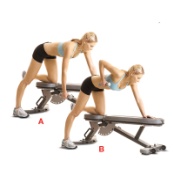 Wide-Grip Pulldowns12Lawn Mower Rows12Triceps Exercises# of RepsWeight/LevelNotes for Next Time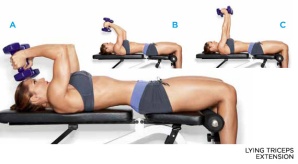 Lying Dumbbell Ext.12    Lying Dumbbell Ext.10    Lying Dumbbell Ext.8       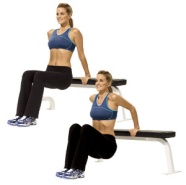 Lying Dumbbell Ext.6      Lying Dumbbell Ext.12    Bench Dips12Biceps Exercises# of RepsWeight/LevelNotes for Next Time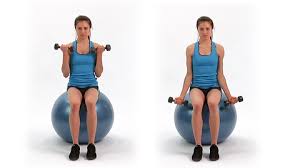 Seated Dumbbell Curls12Sit on the ball to work your core Seated Dumbbell Curls10 Seated Dumbbell Curls8Seated Dumbbell Curls6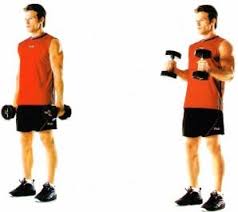 Seated Dumbbell Curls12 Hammer Curls12